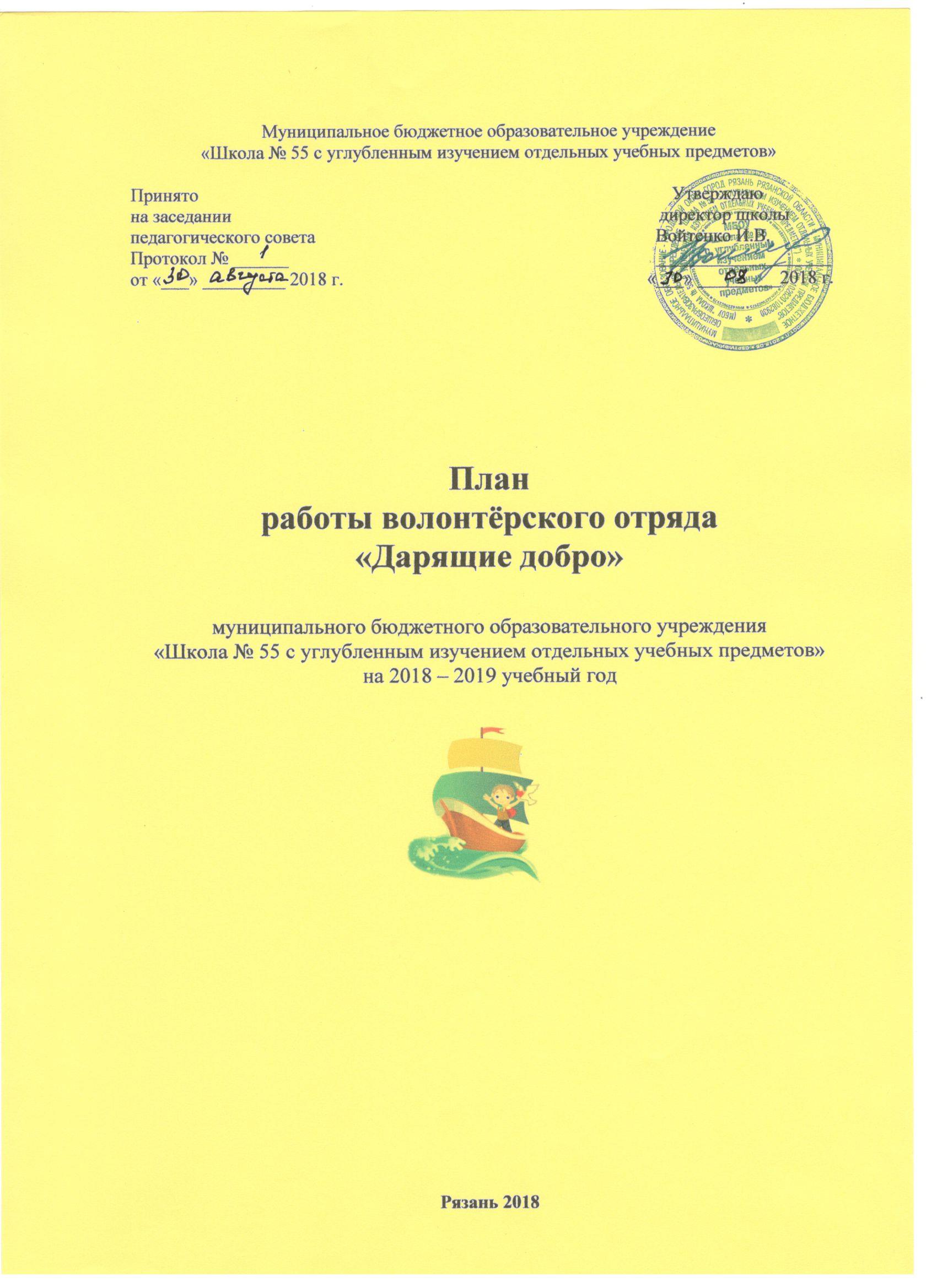 Муниципальное бюджетное образовательное учреждение«Школа № 55 с углубленным изучением отдельных учебных предметов»Принято                                                                                                       Утверждаюна заседании                                                                                             директор школыпедагогического совета                                                                          Войтенко И.В.Протокол № ______                                                                                ___________________от «___» _________ 2018 г.                                                                  «___» _________2018 г. План работы волонтёрского отряда«Дарящие добро»муниципального бюджетного образовательного учреждения«Школа № 55 с углубленным изучением отдельных учебных предметов»на 2018 – 2019 учебный год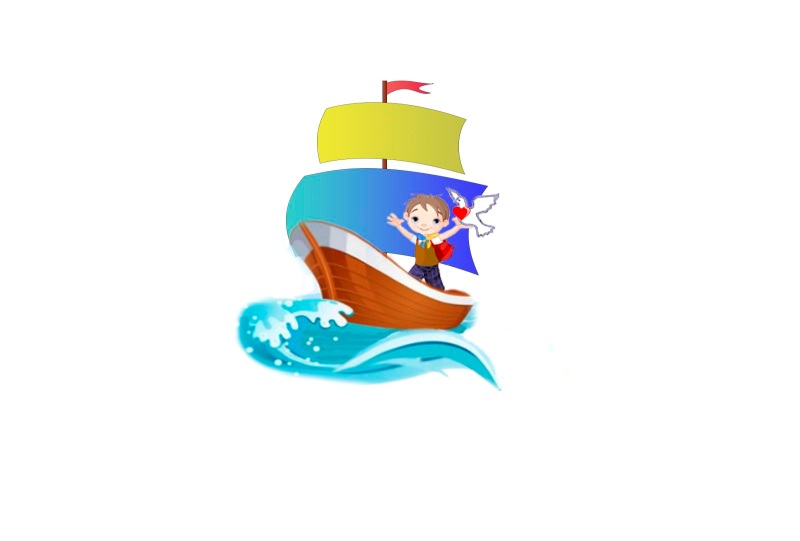 Рязань 2018В связи с тем, что в мае 2017 года МБОУ «Школа № 55 с углубленным изучением отдельных учебных предметов» г. Рязани присоединилась к Российскому движению школьников,  волонтёрский отряд «Дарящие добро» стал структурным подразделением первичной детской общественной организации «55-й элемент» Российского движения школьников, сохранив при этом свою самостоятельность, но значительно расширились цели и задачи. Помимо того, что школьный волонтёрский отряд продолжит свою традиционную деятельность, в 2018 – 2019 году члены отряда будут вести работу по направлению РДШ «Гражданская активность», а командир школьного волонтёрского отряда возглавит работу этого направления. В 2018 году школьный волонтёрский отряд вошёл во Всероссийский реестр добровольчества России, что обязывает членов школьного отряда принимать участие во всероссийских добровольческих акциях. При планировании учитывалось и то, что 2018 год объявлен в Российской Федерации годом Добровольца. Цели:оказать позитивное влияние на сверстников при выборе ими жизненных ценностей;воспитание здорового образа жизни, профилактика вредных привычек;развитие волонтерского движения в школе, формирование позитивных установок учащихся на добровольческую деятельность.Задачи:показать преимущества здорового образа жизни на личном примере;пропагандировать здоровый образ жизни (при помощи бесед, тренинговых занятий, тематических выступлений, конкурсов, соревнований и др.);сформировать сплоченный деятельный коллектив волонтеров;создать условия, позволяющие ученикам своими силами вести работу, направленную на снижение уровня потребления алкоголизма, табакокурения, ПАВ в подростковой среде;предоставлять подросткам информации о здоровом образе жизни;возродить идею шефства как средства распространения волонтерского движения;сформировать у педагогов школы мотивацию к работе по профилактическим  программам;снизить количество учащихся, состоящих на внутришкольном учете и учете в КДН;создать механизм работы школы с окружающим социумом, через  создание социально-поддерживающих сетей сверстников и взрослых для детей и семей “группы риска”.Информационный модульБеседы со специалистами.Групповые занятия волонтеров для учащихся.Изготовление плакатов, видео.Выпуск газеты.Оформление информационного стенда.Акции волонтеров.Листовки.Игры.Викторины.Тренинговый модульОбучающие занятия с волонтерам.Мини-тренинги для учащихся.Интерактивные игры.Ожидаемые результаты:Основной результат работы - формирование в ходе деятельности более ответственной, адаптированной, здоровой личности.Владеть знаниями о ЗОЖ и уметь аргументировано отстаивать свою позицию, формирование здоровых установок и навыков ответственного поведения, снижающих вероятность приобщения к ПАВ, курению, алкоголизму:увеличение количества детей и подростков, вовлеченных в волонтерские отряды и проведение    альтернативных мероприятий;привлечение детей и подростков к общественно значимой деятельности и уменьшение количества несовершеннолетних состоящих на   внутришкольном учете и учете в КДН;создание модели детского и родительского волонтерского движения внутри школы и вне ее; уметь общаться с учащимися и взрослыми, владеть   нормами и правилами уважительного отношения.Заповеди волонтеров школыНайди того, кто нуждается в твоей поддержке, помоги, защити его.Раскрой себя в любой полезной для окружающих и тебя самого деятельности.Помни, что твоя сила и твоя ценность - в твоем здоровье.Оценивай себя и своих товарищей не по словам, а по реальным отношениям и поступкам.Правила деятельности волонтера:Если ты волонтер, забудь лень и равнодушие к проблемам окружающих.Будь генератором идей!Уважай мнение других!Критикуешь – предлагай, предлагаешь - выполняй!Обещаешь – сделай!Не умеешь – научись!Будь настойчив в достижении целей!Веди здоровый образ жизни! Твой образ жизни – пример для подражания.Кодекс волонтеров:Хотим, чтобы стало модным – здоровым быть и свободным!Знаем сами и малышей научим, как сделать свое здоровье лучше! (Дни профилактики в начальной школе)Акции – нужное дело и важное. Скажем вредным привычкам – НЕТ! Мы донести хотим до каждого: глупо - самим причинять себе вред! (Акции против табакокурения алкоголизма, наркотиков и СПИДа)Кто тренируется и обучается, У того всегда и все получается. Тренинг лидерства, тренинг творчества. Приятно общаться, действовать хочется!Готовы доказать на деле: здоровый дух – в здоровом теле! Снова и снова скажем народу: «Зависимость может украсть свободу!» (Пропаганда ЗОЖ в школе.)Соблазнов опасных подальше держись. С нами веди интересную жизнь! Думай, когда отвечаешь «нет» и «да».  И помни, что выбор есть всегда!№
п/пНаименование 
мероприятияДата
проведенияОтветственные1.Тренировочные (теоретические и практические) занятия с членами школьной волонтерской команды.в течение годаЗам. директора по  ВР 
Классные руководители
волонтёрский отряд2Организация веселых переменв течение годаЗам. директора по  ВР 
Классные руководители
волонтёрский отряд3Организация физминутокв течение годаЗам. директора по  ВР 
Классные руководители
волонтёрский отряд4Организация профилактической работы (беседы, классные часы)в течение годаЗам. директора по  ВР 
Классные руководители
волонтёрский отряд5Акция «Добрые дела школе»в течение годаЗам. директора по  ВР 
Классные руководители
волонтёрский отряд6Операция «Забота» (подарки ветеранам)в течение годаЗам. директора по  ВР 
Классные руководители
волонтёрский отряд7Организация и проведение экологических субботников.в течение годаЗам. директора по  ВР 
Классные руководители
волонтёрский отряд 8Акция добрых дел
 «Доброта вокруг нас»в течение годаКлассные руководители
волонтерский отряд 9Проведение членами волонтерской команды тренингов, ролевых игр и других интерактивных мероприятий в течение годаЗам. директора по  ВР.
Классные руководители10Экологические урокив течение годаЗам. директора по  ВР.
Классные руководители11Неделя безопасностисентябрьЗам. директора по  ВР.
Классные руководители12Акция «Добрые крышечки»сентябрьЗам. директора по  ВР.
Классные руководители13Акция «Милосердие» День пожилых людей.1октября 2018 г.Зам. директора по ВР, кл. руководители, Волонтерский отряд  14Социально-значимый проект «Неделя добра», посвященный Дню старшего поколенияОктябрь-майЗам. директора по ВР, кл. руководители, Волонтерский отряд  15Акция «100 добрых дел для родного города»октябрьЗам. директора по  ВР.
Классные руководители16Акция  «Безопасная дорога» сентябрь-октябрьЗам. директора по  ВР 
Классные руководители
волонтёрский отряд17Всероссийский урок «Экология и энергосбережение» в рамках Всероссийского фестиваля энергосбережения «Вместе ярче»16 октябряЗам. директора по  ВР 
Классные руководители
волонтёрский отряд18Городская акция «Неделя защиты животных»октябрьЗам. директора по  ВР 
Классные руководители
волонтёрский отряд19Эко-Бум.  Сбор  макулатурыоктябрьЗам. директора по  ВР 
Классные руководители
волонтёрский отряд20Всероссийский урок безопасности школьников в сети Интернет30 октябряЗам. директора по  ВР 
Классные руководители
волонтёрский отряд21Международный день толерантностиноябрьЗам. директора по ВР, кл. руководители, Волонтерский отряд  22Закрытие года культуры безопасностиноябрьЗам. директора по ВР, кл. руководители23Благотворительная акция для детей Костинского детского дома. «Подари праздник  другу»ноябрьЗам. директора по ВР, кл. руководители, Волонтерский отряд  24Акция «Мы за ЗОЖ» классные часы, посвященные пропаганде здоровья, выставка рисунков, плакатов, листовок «Скажем НЕТ, всему тому, что несет вред!»25.11 – 11.12классные руководители 
Зам. директора по ВР волонтёрский отряд25Всероссийская акция «Час кода».03-09.12.2018Волонтерский отряд 
26Акция «Новогодье»декабрьЗам. директора по  ВР 
Классные руководители
волонтёрский отряд27Новогодние представления для детей Костинского детского домадекабрьКлассные руководители
Волонтерский отряд 
28«Пиротехника и последствия шалости с пиротехникой». Закон о нахождении несовершеннолетнего ребенка на улице после 22:0020 – 27.12.2018Зам. директора по ВР, кл. руководители29Акция «Здоровым быть здорово!»январьЗам. директора по ВР, молодёжный совет Волонтерский отряд  30Акция «Покормите птиц зимой»ЯнварьЗам. директора по ВР, молодёжный совет  Классные руководители Волонтерский отряд  31Неделя безопасного интернета. Внеклассное мероприятие «Детская безопасность в глобальной сети»Тестирование «Безопасный Интернет»Дискуссия «Считаете ли вы Интернет абсолютно безопасной средой?»06-10.02.2019Классные руководители
волонтёрския отряд32Акция «Подарок ветерану»20 – 22.02.2019классные руководители 
Зам. директора по ВР  волонтёрский отряд 33Цикл интерактивных бесед: «Вредные привычки», «Курить – не модно»,«Наркомания – беда одной семьи или социальное зло?»01.03.2019Зам. директора по ВР, кл. руководители34«Островки радости» – дизайн-проекты цветочной клумбы22.04.2019Зам. директора по ВР, кл. руководители35 Акция «Чистый дом – чистый двор – чистый город» (в рамках городского субботника)22.04.2019Зам. директора по ВР, кл. руководители, Волонтерский отряд 36День пожарной охраны. Тематический урок ОБЖ30.04.2019Зам. директора по ВР, кл. руководители, Волонтерский отряд 37Акция «Открытка ветерану»08.05.2019Зам. директора по  ВР 
Классные руководители
волонтёрский отряд38Акция «Мы – наследие героев»08.05.2019Зам. директора по  ВР 
Классные руководители
волонтёрский отряд39Акции «Весенняя неделя добра»Апрель – майЗам. директора по ВР, молодёжный совет, Волонтерский отряд    Классные руководители40Акция «Георгиевская ленточка»02.05.2019Зам. директора по ВР, кл. руководители, Волонтерский отряд 41Акция «Моей семьи война коснулась»майЗам. директора по ВР, кл. руководители, Волонтерский отряд 42Акция «Бессмертный полк»апрель-майЗам. директора по ВР, молодёжный совет, Волонтерский отряд    Классные руководители43Неделя Памяти (подготовка репортажей)МайЗам. директора по  ВР 
Классные руководители
волонтёрский отряд»44Подготовка и проведение акции «Дар далеких сердец»МайЗам. директора по  ВР 
Классные руководители
волонтёрский отряд45Акция «Подарок ветерану»майЗам. директора по  ВР 
Классные руководители
волонтёрский отряд46Акция «В.Н.У.К.»майЗам. директора по  ВР 
Классные руководители
волонтёрский отряд47Акция «Сдай макулатуру – спаси дерево»майЗам. директора по ВР, кл. руководители, Волонтерский отряд48Акция «Каникулы БЕЗопасности»майЗам. директора по ВР, кл. руководители, Волонтерский отряд